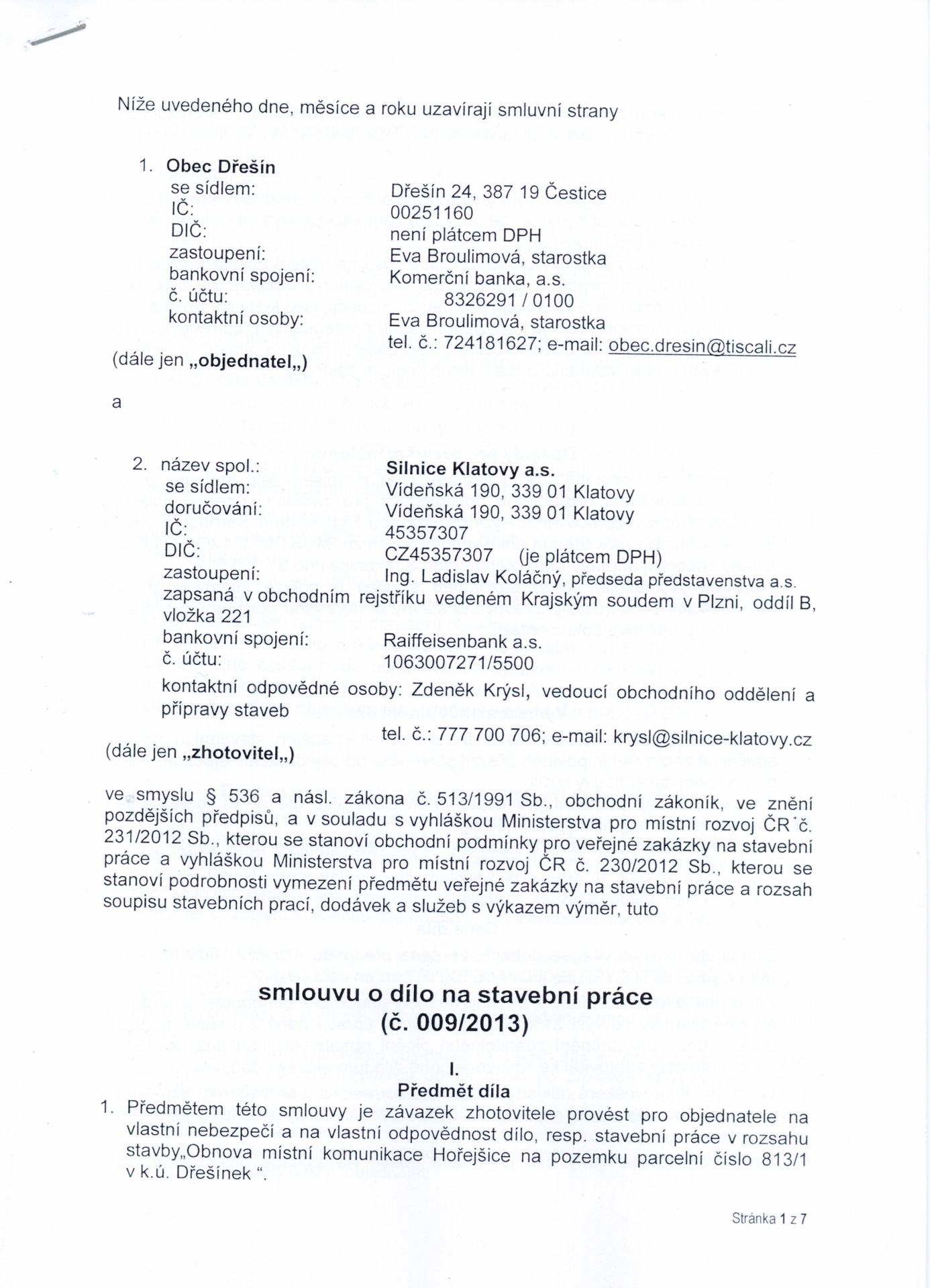 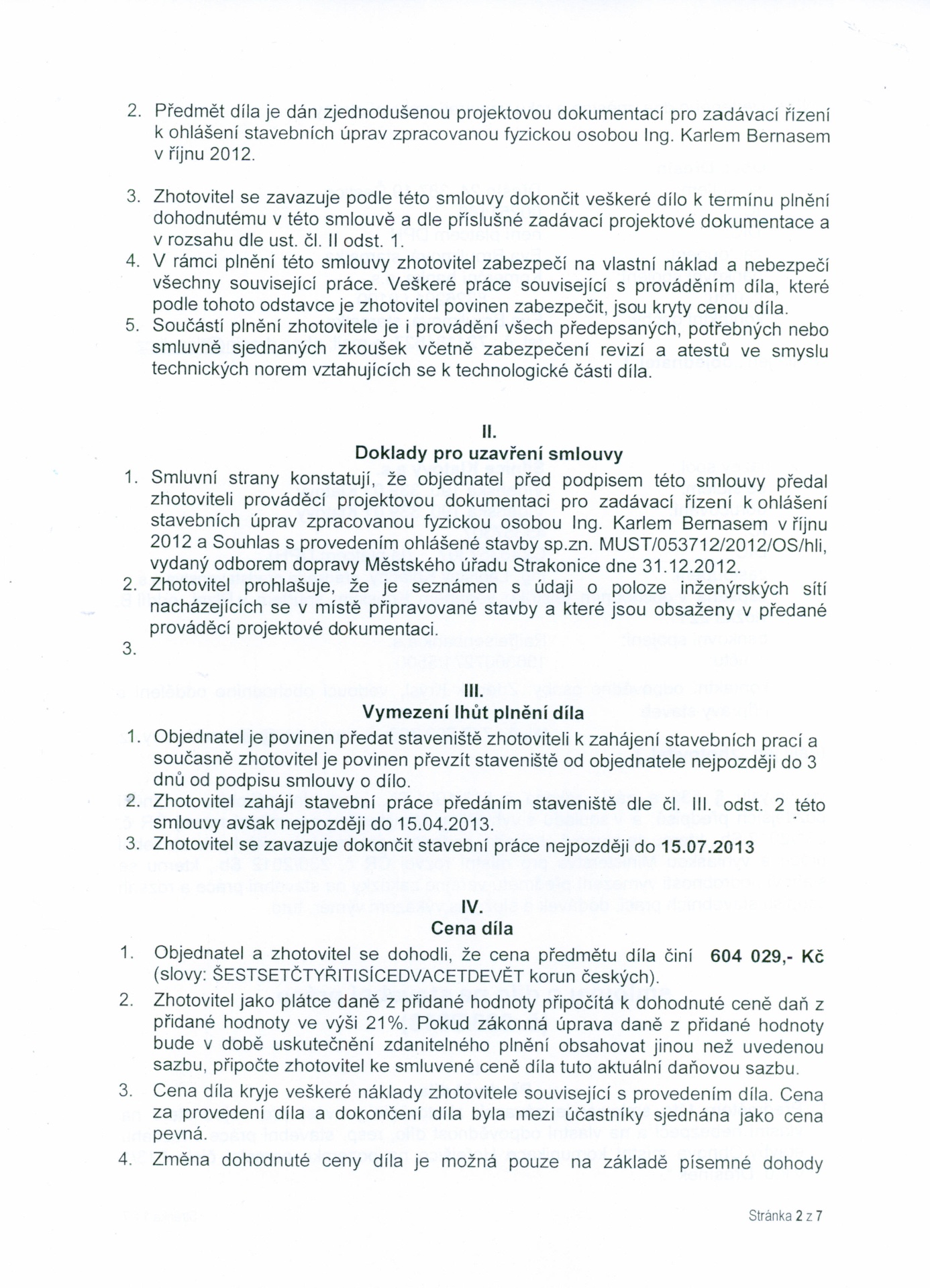 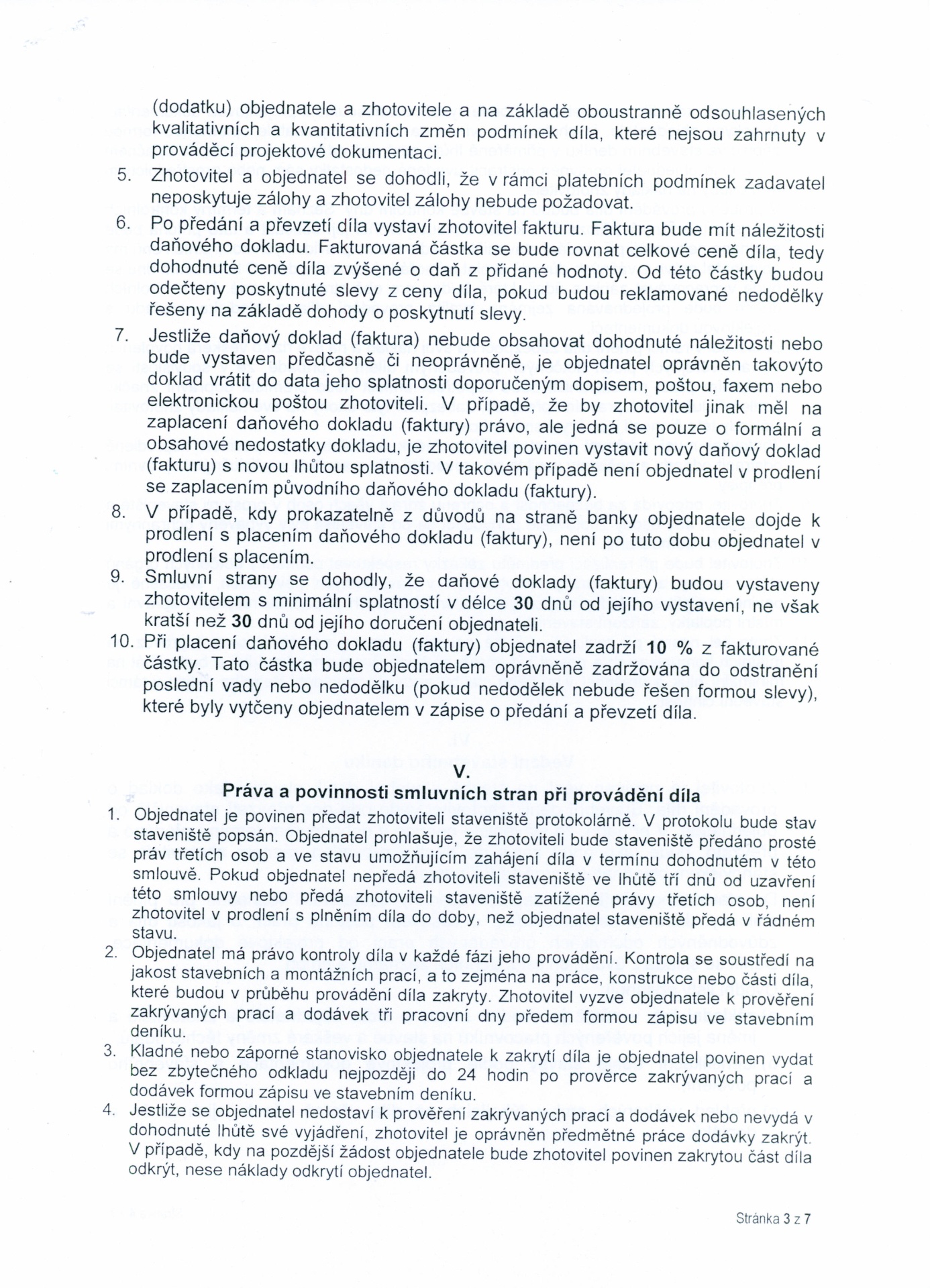 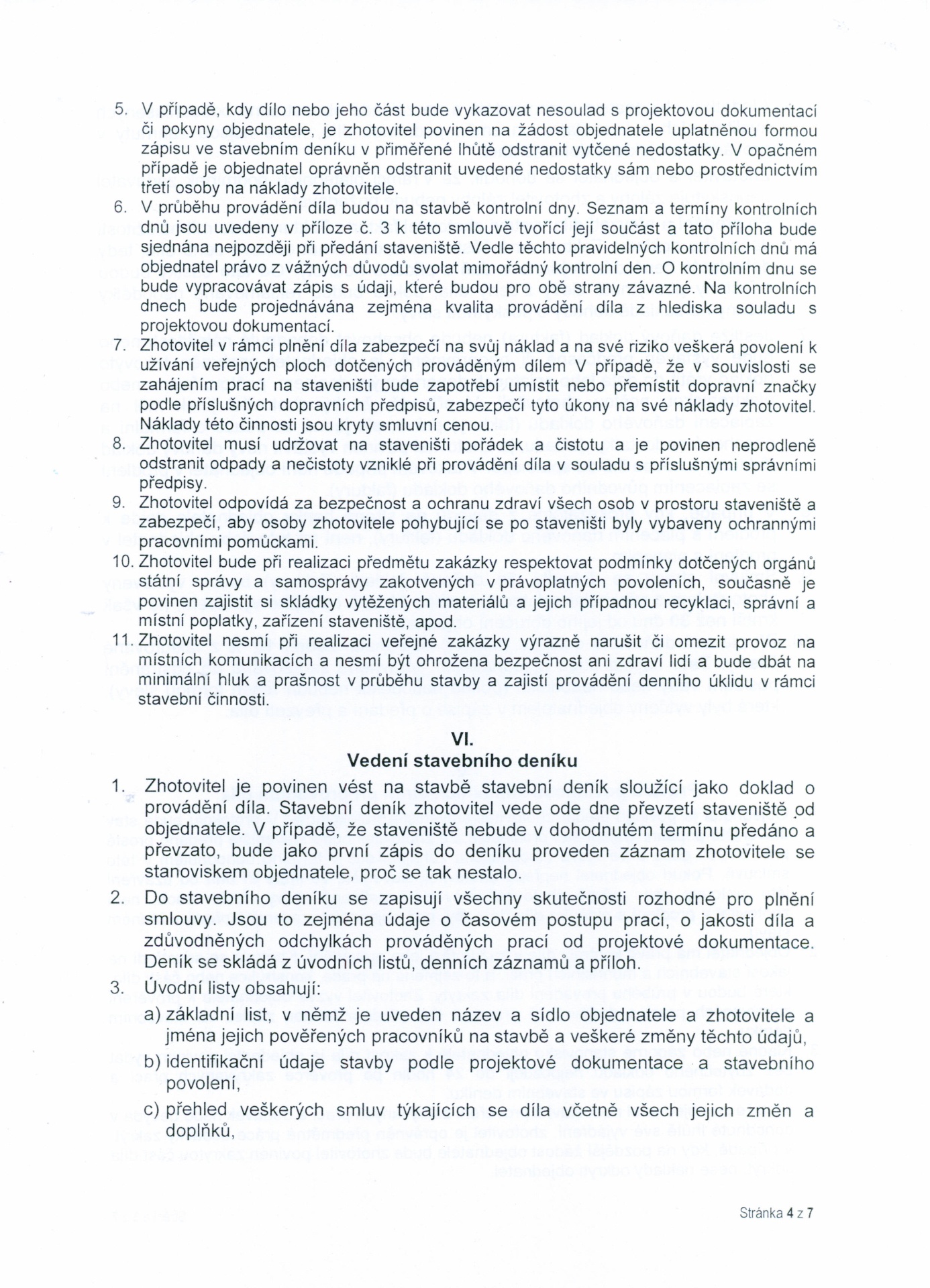 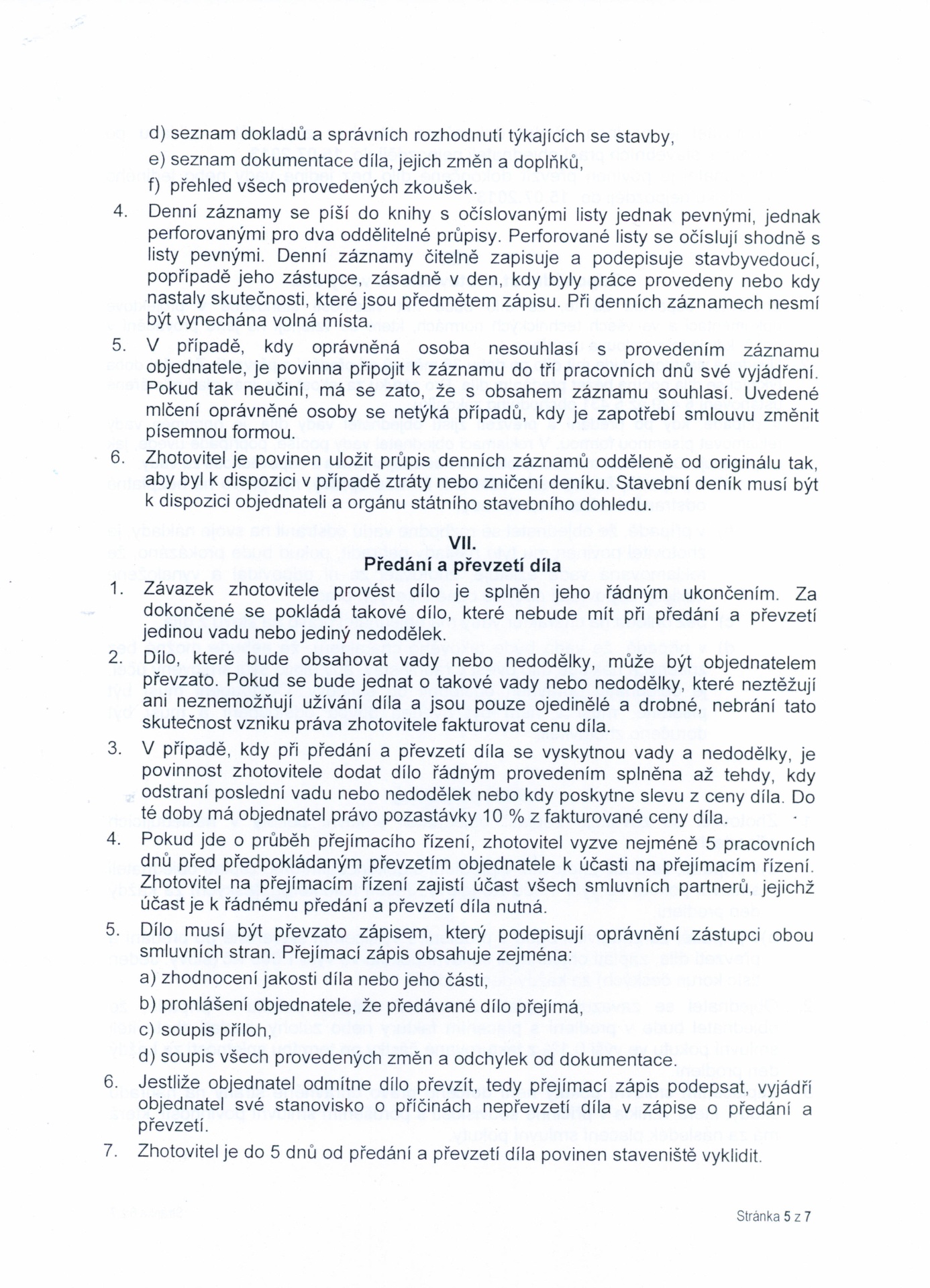 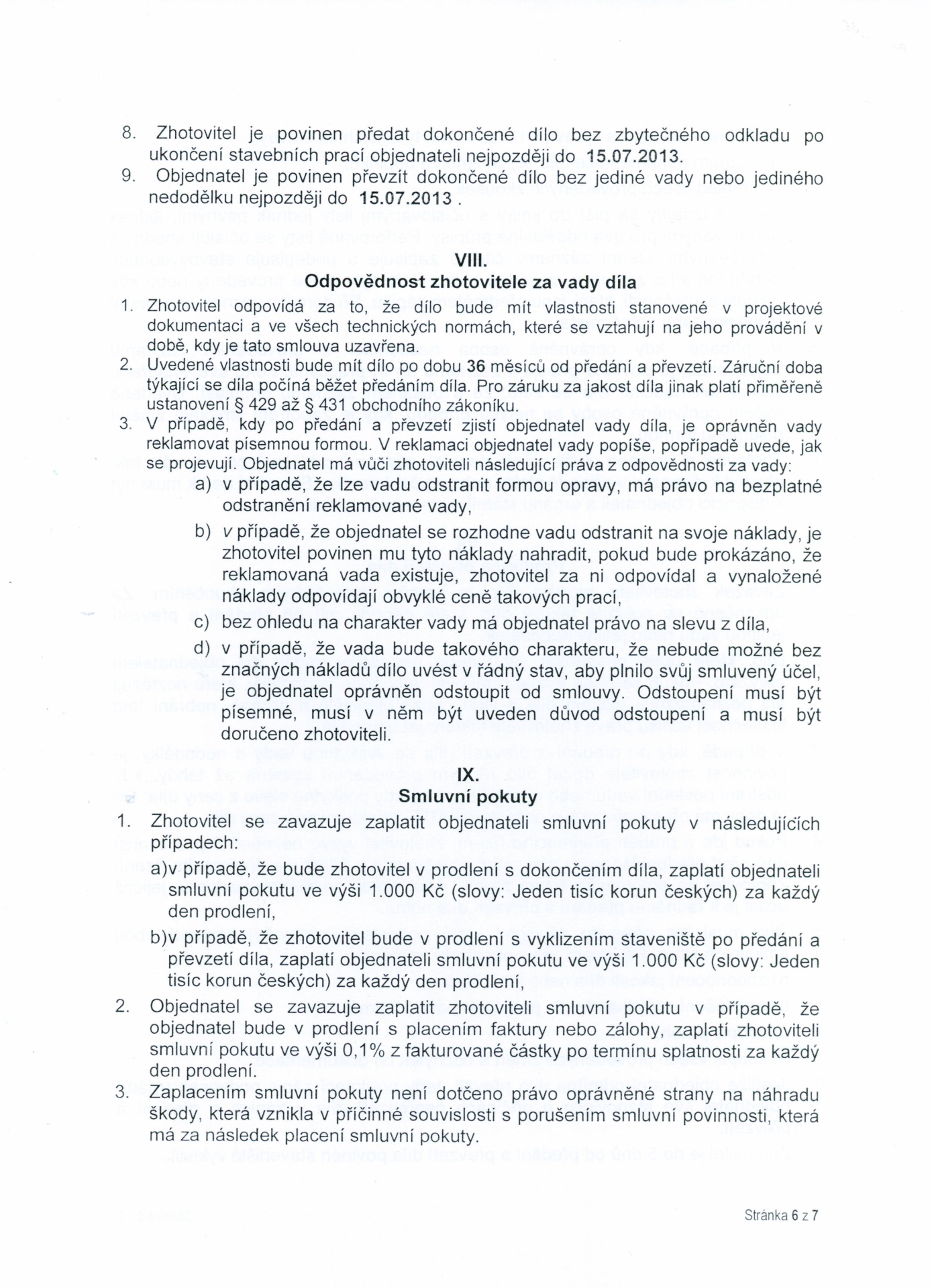 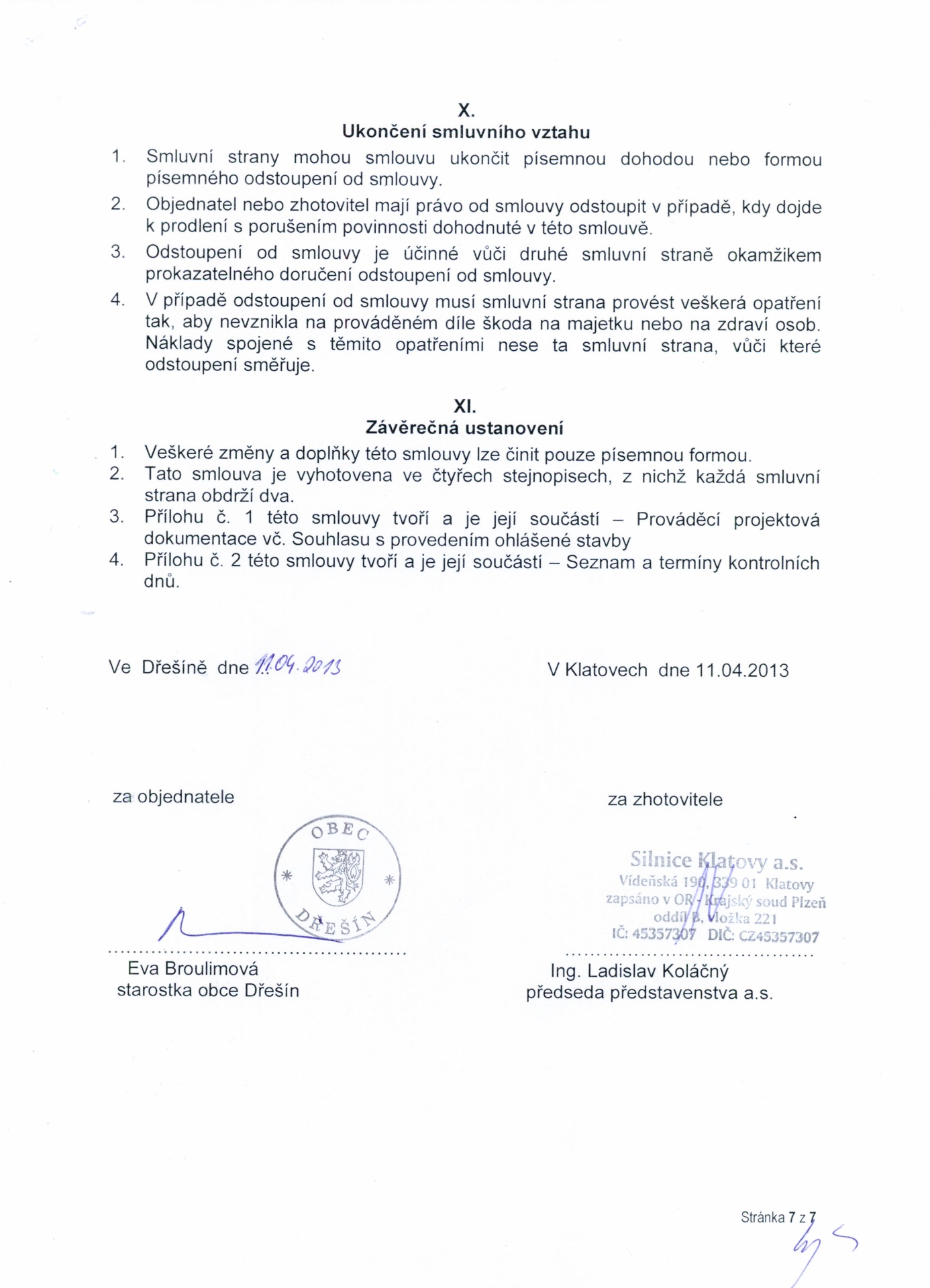 Příloha číslo 1 Smlouvy o dílo na stavební práce č. 009/2013Prováděcí projektová dokumentaceTEXTOVÁ ČÁST     A.  Průvodní zpráva     B.  Souhrnná technická zprávaAkce:               Obnova  místní  komunikace  Hořejšice                         na pozemku parcelní číslo 813/1 v k.ú. DřešínekInvestor:		Obec  DřešínProjektant:		Ing. Karel BernasDatum:		10/2012Stupeň:		Projekt  stavby PRŮVODNÍ ZPRÁVAzákladní údaje:identifikace stavby:			oprava krytu a  podkladu obecní                                                      komunikace včetně povrchového odvodnění                                                      na pozemku  p.č. 813/1 v k.ú. Dřešínek,                                                     okr. Strakoniceinvestor:				Obec  DřešínDřešín  24387 19  Dřešín  					IČO: 00251160	projektant:				Ing. Karel Bernas					Kolářova 327, 387 11 Katovice					IČO: 62517210  					ČKAIT 0100020	charakteristika a účel stavby:	Jedná se o opravu místní  komunikace v obci Hořejšice, včetně opravy povrchového odvodněníVlastní šířka vozovky: 		3,0 m 	Délka trasy: 				148,- mPlocha trasy: 			444,-  m2     údaje o dosavadním využití a zastavěnosti území, o stavebním pozemku a o majetkoprávních vztazích:- stávající pozemky jsou využívány jako místní komunikace s nezpevněným povrchem poškozeným povětrnostními vlivy, stářím a provozem  Majitelem a správcem komunikace je obec Dřešín.DOTČENÉ POZEMKYúdaje o provedených průzkumech a o napojení na dopravní a technickou infrastrukturuStávající stav pozemku byl zaznamenán v r. 2012 a je součástí projektové dokumentaceStávající napojení na dopravní infrastrukturu není projektem měněnoinformace o splnění požadavků dotčených orgánůdokumentace je určena i pro projednání s DOSS a správci sítí.informace o dodržení obecných požadavků na výstavbuprojektová dokumentace je v souladu se zákonem 183/2006 Sb.údaje o splnění podmínek územně plánovací dokumentace místní komunikace jsou v souladu s platnou územně plánovací dokumentacívěcné a časové vazby stavby na související a podmiňující stavby a jiná opatření v dotčeném územístavba nesouvisí ani nenavazuje na jiné stavbyna dotčené území se nevztahují žádná opatření související s výstavbou sítípředpokládaná lhůta výstavby, vč. popisu výstavby	- orientační termín zahájení prací:		1.pol. r.2013	- orientační termín ukončení prací:		2.pol. r.2013orientační náklady na provedení stavebních úpravcca  0,75 mil. KčSOUHRNNÁ  TECHNICKÁ ZPRÁVAUrbanistické, architektonické a stavebně technické řešenízhodnocení staveniště, vyhodnocení současného stavu konstrukcí- Pro stavbu bude zřízeno staveniště na pozemcích p.č. 813/1 (jedná se převážně o uskladnění stavebního materiálu a meziskládku výkopku). Pro bezpečnost provozu na přilehlé místní komunikaci budou přijata potřebná opatření v závislostech na samotné výstavbě (snížení rychlosti, zúžení vozovky).b) řešení technické a dopravní infrastruktury včetně dopravy v klidu- dopravní napojení zůstává zachováno - doprava v klidu není projektem měněna- napojení na technickou infrastrukturu - není projektem měněno      	- dešťové vody jsou svedeny vyspádováním a povrchovým rigolem do stávající               kanalizace- Stávající ochranná pásmaDo místa stavby nezasahují žádná stávající ochranná pásma - Chráněná území dotčená výstavbou, vliv na životní prostředíStaveniště nezasahuje do chráněných území z hlediska ochrany přírody podle zákona č.218/2004 Sb., dále podle zákona o vodách č.254/2001 Sb., dále z hlediska ochrany ovzduší podle zákona č. 86/2002 Sb..- Památkově chráněné objektyStaveniště neobsahuje památkově chráněné objekty- Stávající zeleň, zásah do krajinyStaveniště neobsahuje vzrostlou zeleň- Zábor ZPF, PUFLStavební úpravy nenarušují ZPF ani PUFL, neboť tyto pozemky staveniště neobsahuje.Technická  část: 1.1  Architektonické a stavebně technické řešenía) účel stavby a popis stávajícího stavuPředmětem projektu je oprava stávající v důsledku přívalových dešťů silně poškozené místní komunikace a obnovení bezpečného provozu. Staveniště se rozkládá v intravilánu obce  na parcele č. 813/1 v k.ú. Dřešínek.  Tato komunikace slouží k dopravní obsluze výše uvedené obce.Řešená komunikace je v současné době ve velmi špatném technickém stavu. V důsledku přívalových dešťů došlo k výraznému poškození jejího povrchu a krajnice vodní erozí. PD obnovy komunikace je zpracována dle požadavku investora. Účelem projektu je obnovit užitné vlastnosti dané komunikace  a umožnit její bezproblémové užívání a odtok povrchové srážkové vody.   Pro obnovení dopravní funkce místní komunikace  bude nutná kompletní oprava poškozených částí a konstrukcí komunikace. zásady architektonického, funkčního, dispozičního řešení a řešení vegetačních úprav okolí objektu, včetně řešení přístupu a užívání objektu osobami s omezenou schopností pohybu a orientace- architektonické řešení vychází z potřeb investora, respektuje místní a terénní podmínky a navazuje vzhledově a tvarově na stávající komunikační stavby, funkcí slouží stavba jako místní komunikace - trasa stavebních úprav komunikace je dána rekonstrukcí stávající jednopruhové místní spojovací komunikace ve stávajících šířkových a výškových poměrech- navržená šířka zpevněné vozovky je 3,0 m. Příčný sklon vozovky je navržen jednosměrný, aby umožňoval odtok povrchové vody z komunikace do rigolu v krajnici      - trasa probíhá v intravilánu obcekapacity, užitkové plochy, obestavěné prostory, zastavěné plochy, orientace 		- celková plocha: 	-  444,00 m22.2. Prováděné práce:V rámci opravy budou provedeny tyto práce:- Zemní práce :  bude provedeno sejmutí narušených částí krytu a podkladu komunikace a odkop pro nové konstrukce v potřebném rozsahu (předpoklad 150 mm). Dále bude provedeno zpevnění pláně, odvoz a ekologické vyskládkování výkopku.  - Komunikace :  bude provedena oprava komunikace z obalovaného kameniva včetně podkladu z drceného kameniva 32- s výplňovým kamenivem v následující  skladbě.- podklad z drceného kameniva 32- s výplňovým kamenivem – tl.  - podklad z kameniva obalovaného asfaltem OM – tl. 5 cm - beton asfaltový ACO  - tl. 5 cm Krajnice budou zpevněny drceným kamenivem v tl. 100 mm a šířce 500 mm. Při obnově komunikace dojde ke zvýšení nivelety max. o 80 mm. - Odvodnění:    bude zajištěno příčnými odvodňovacími prahy a povrchovým rigolem v krajnici komunikace, tento bude zaústěn do stávající kanalizace přes nově zbudovanou uliční vpusť . Příčné odvodňovací prahy budou tvořeny dvěma chodníkovými obrubníky osazenými naležato vedle sebe do betonového lože z B 15. povrchový rigol bude z betonové prefabrikované tvárnice a bude osazen do betonového lože z B 15 s podsypem z drceného kameniva.- Pomocné práce : přesun hmot, ekologické skládkování suti a živičného odpadu. Při provádění prací je nutné dodržovat platné předpisy BOZ a zajistit ekologické skládkování živičného odpadu. Při provádění prací bude nutné zajistit přístup k nemovitostem a pozemkům přiléhajícím k dotčené komunikaci. 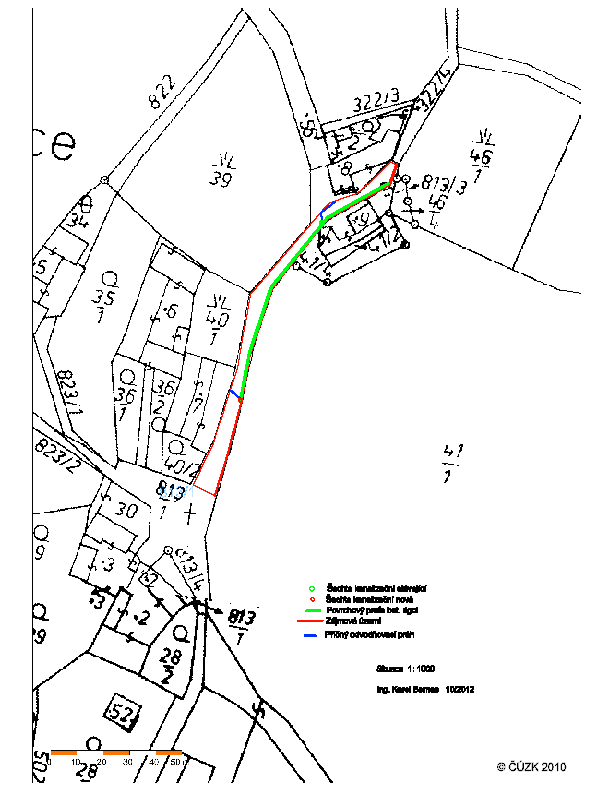 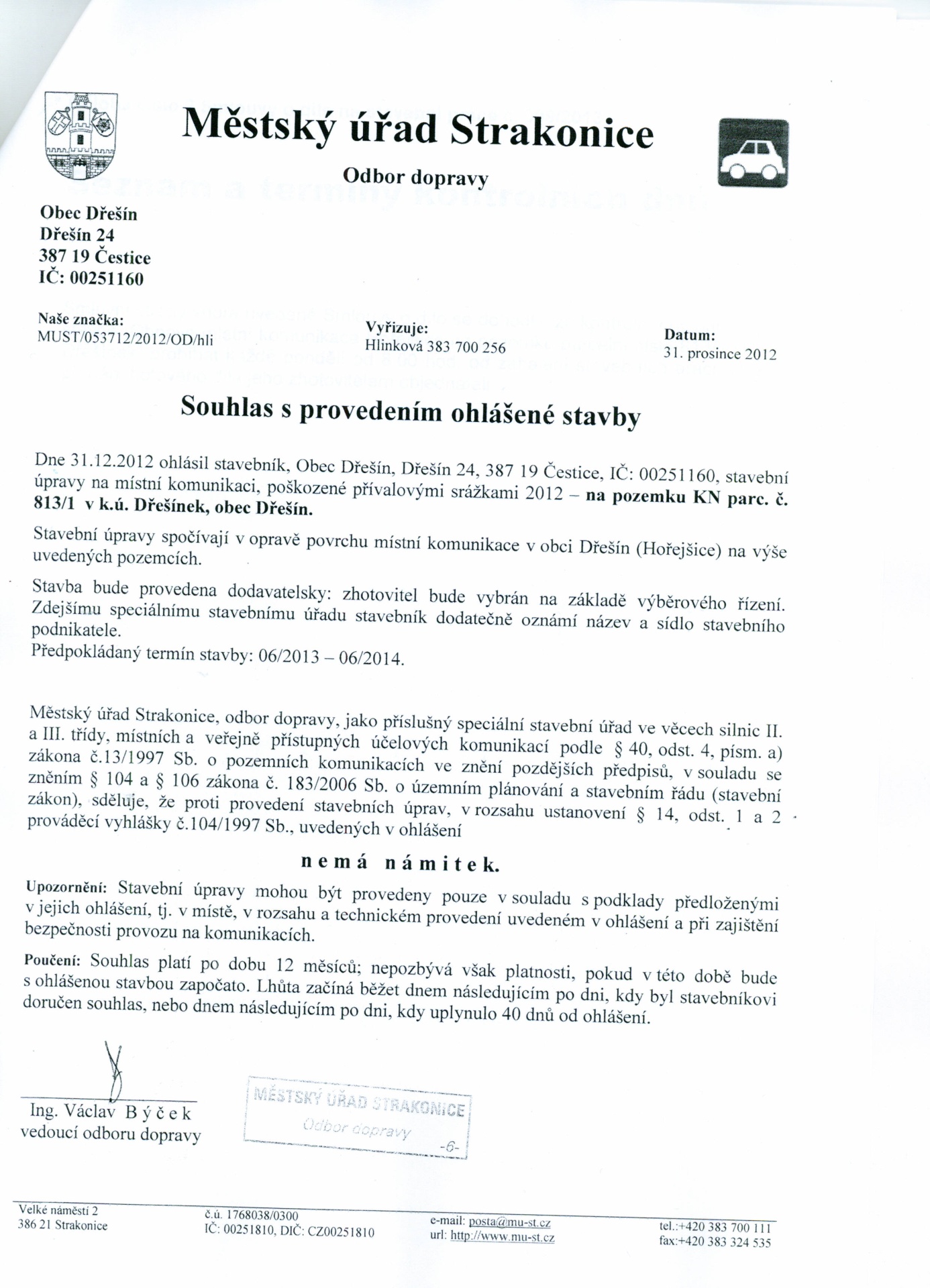 Příloha číslo 2 Smlouvy o dílo na stavební práce č. 009/2013Seznam a termíny kontrolních dnůSmluvní strany shora uvedené Smlouvy o dílo se dohodly, že kontrolní dny budou na stavbě „Obnova místní komunikace Hořejšice na pozemku parcelní číslo 813/1 vk.ú. Dřešínek“ probíhat každé pondělí od 8.00 hod. od zahájení stavebních prací až po předání hotového díla jeho zhotovitelem objednateli.č. poz. stavbykatastrální územívlastníkadresa813/1DřešínekObec Dřešín 387 19 Dřešín 24